ПОСТАНОВЛЕНИЕот «06» ноября 2013 года                                        № 49 	                                                  с. Эсто-АлтайОб отмене постановления № 35 от 3 сентября 2012 годаадминистрации  Эсто-Алтайского   сельского    муниципальногообразования   Республики  Калмыкия   «Об  утверждении  Положения о     предоставлении     гражданами,     претендующими     на     замещение   должностей муниципальной  службы  и  лицами,  замещающими  должности  муниципальной   службы    в    Эсто-Алтайском      сельском      муниципальном   образовании   Республики  Калмыкия,  сведений  о   доходах,   об   имуществе,    и    обязательствах   имущественного     характера,  а   также   о   доходах,   об имуществе   и   обязательствах   имущественного   характера   своих  супруги (супруга)  и   несовершеннолетних   детей»       Рассмотрев экспертное  заключение Аппарата Правительства Республики Калмыкия на постановление администрации Эсто-Алтайского сельского муниципального образования Республики Калмыкия от 3 сентября 2012 года № 35 «Об утверждении Положения о   предоставлении   гражданами,   претендующими   на   замещение   должностей муниципальной  службы  и  лицами,  замещающими  должности  муниципальной службы  в  Эсто-Алтайском   сельском   муниципальном   образовании   Республики Калмыкия,  сведений  о   доходах,   об   имуществе,    и    обязательствах  имущественного    характера, а также  о доходах, об имуществе и обязательствах имущественного характера своих супруги (супруга) инесовершеннолетних детей», из которого следует, что оно  принято с превышением пределов полномочий администрации Эсто-Алтайского сельского муниципального образования Республики Калмыкия                                                                 постановляю:      1. Постановление № 35 от 3 сентября 2012 года администрации Эсто-Алтайского сельского муниципального образования  Республики Калмыкия «Об утверждении Положения о   предоставлении   гражданами,   претендующими   на   замещение   должностей муниципальной  службы  и  лицами,  замещающими  должности  муниципальной службы  в  Эсто-Алтайском   сельском   муниципальном   образовании   Республики Калмыкия,  сведений  о   доходах,   об   имуществе,    и    обязательствах  имущественного    характера, а также  о доходах, об имуществе и обязательствах имущественного характера своих супруги (супруга) инесовершеннолетних детей» отменить и признать утратившим силу с даты принятия.        2. Настоящее решение  опубликовать (обнародовать) в установленном порядке.       Глава администрации Эсто-Алтайского сельского муниципального образования Республики Калмыкия                                                                                       Король Ю.И.Администрация Эсто-Алтайского сельского муниципального образованияАдминистрация Эсто-Алтайского сельского муниципального образованияАдминистрация Эсто-Алтайского сельского муниципального образованияРеспублики КалмыкияРеспублики КалмыкияРеспублики Калмыкия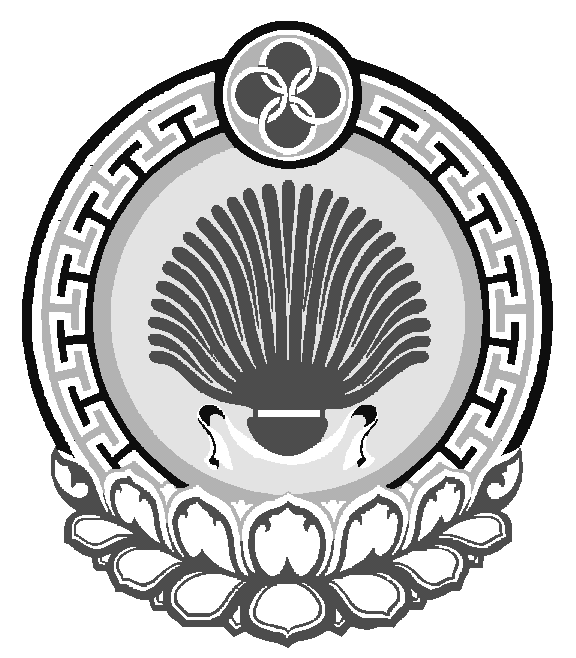 359026,Республика Калмыкия, с. Эсто-Алтай, ул. Карла МарксаИНН 0812900527, т. (84745) 98-2-41, е-mail: Esto-Altay@ yandex.ru               ________________________________________________________________________________________359026,Республика Калмыкия, с. Эсто-Алтай, ул. Карла МарксаИНН 0812900527, т. (84745) 98-2-41, е-mail: Esto-Altay@ yandex.ru               ________________________________________________________________________________________359026,Республика Калмыкия, с. Эсто-Алтай, ул. Карла МарксаИНН 0812900527, т. (84745) 98-2-41, е-mail: Esto-Altay@ yandex.ru               ________________________________________________________________________________________